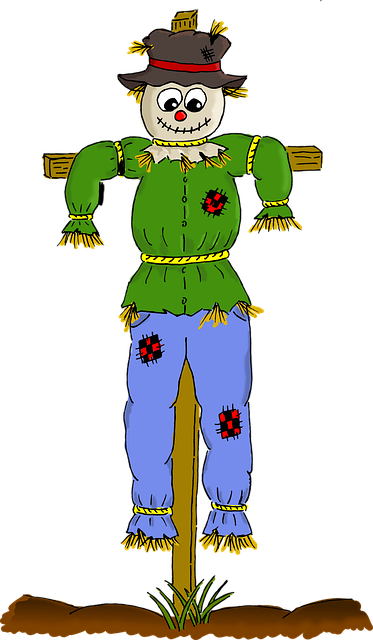 A jangly jangle scarecrow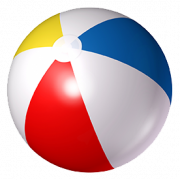 A bouncy beach ball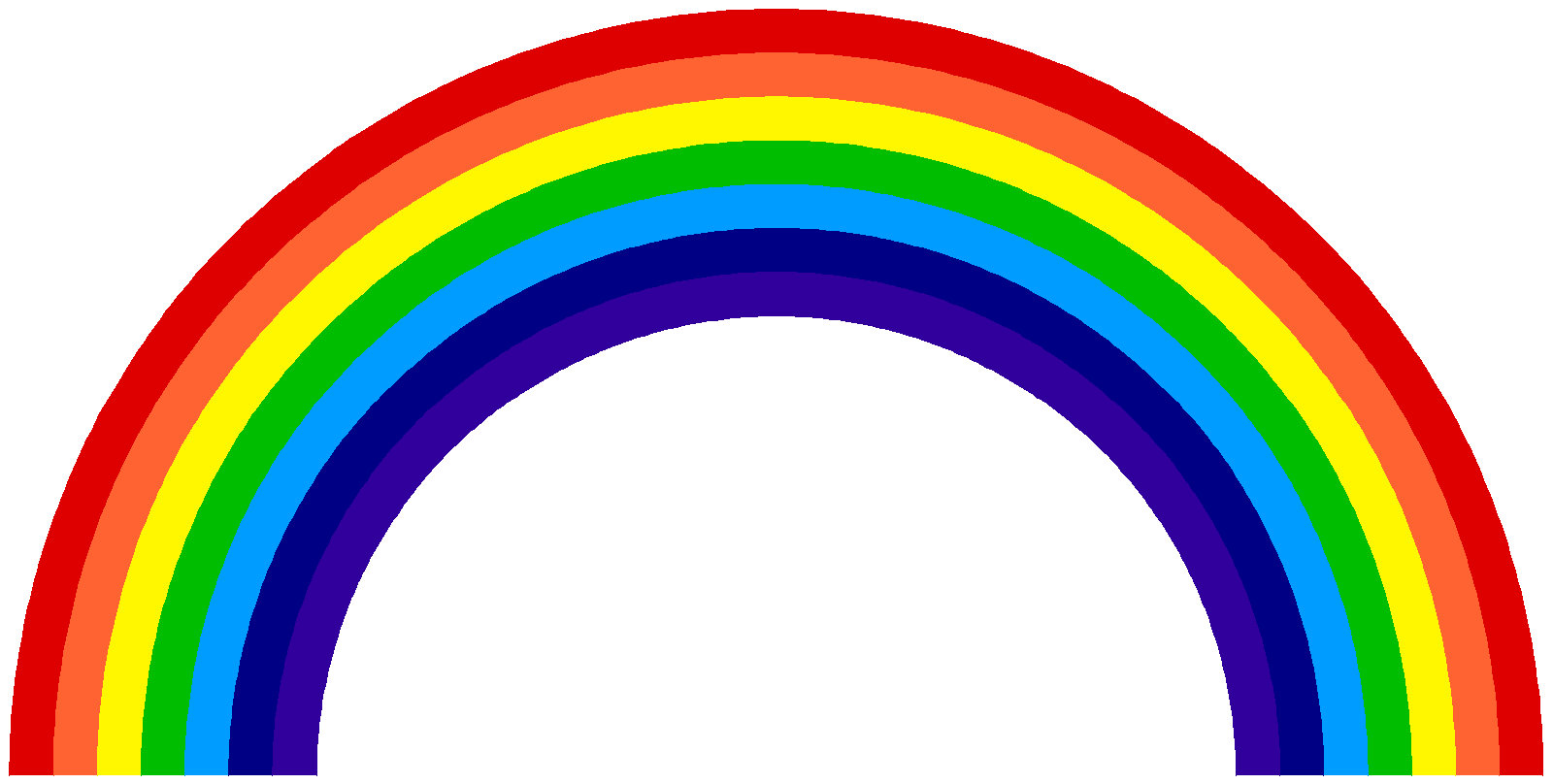 A colourful rainbow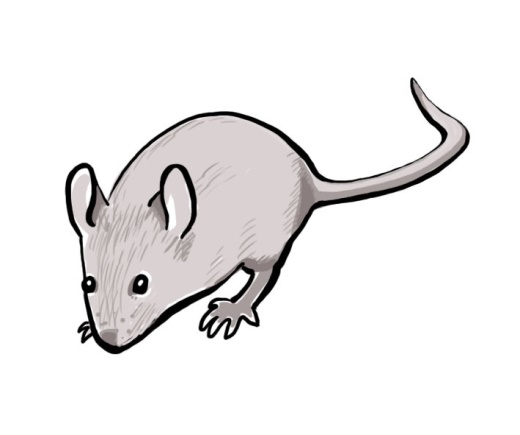 Three timid mice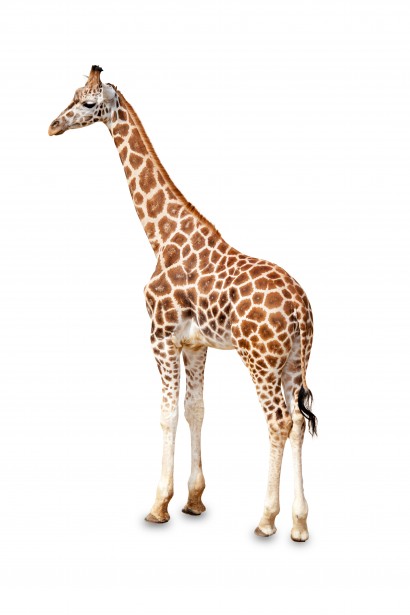 A gigantic giraffe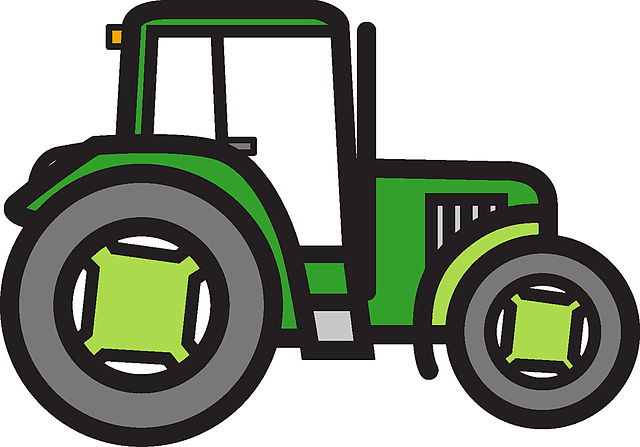 4 toy tractors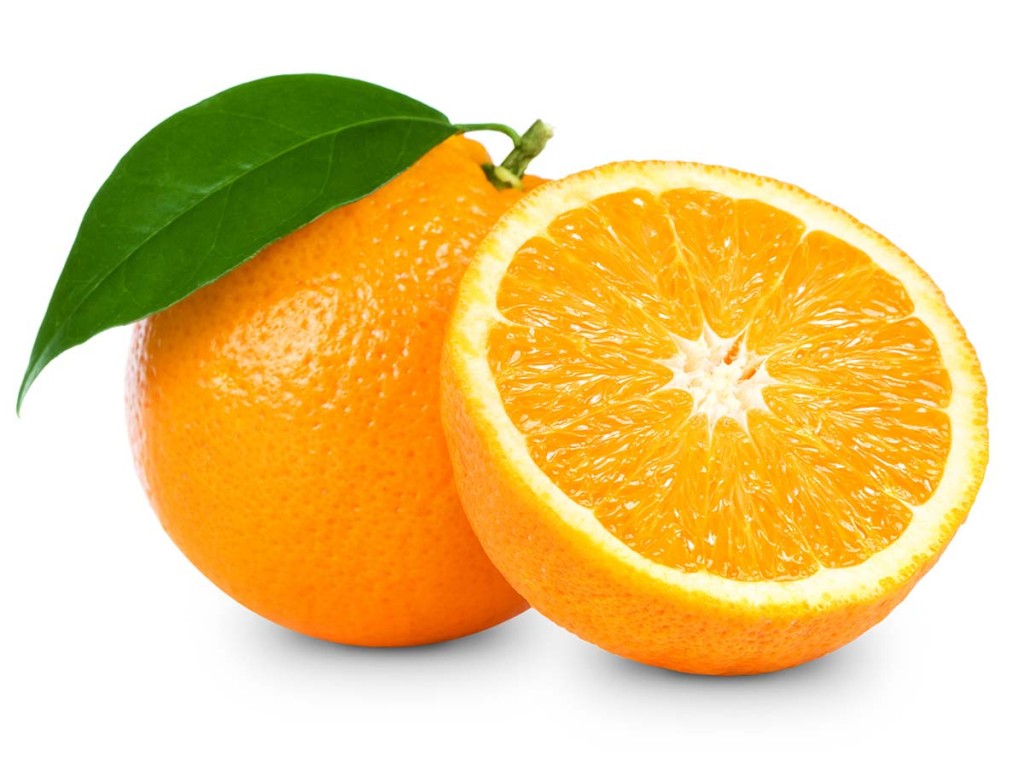 6 juicy oranges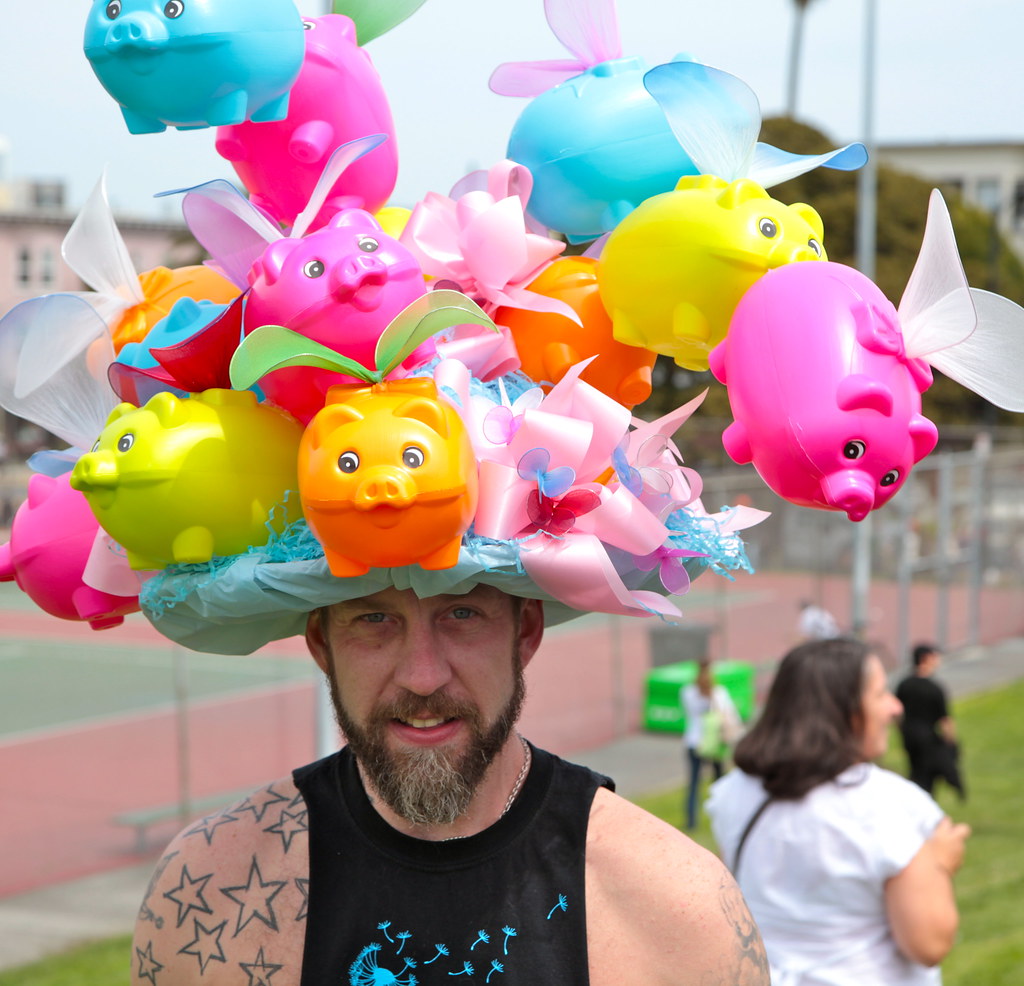 A funny hat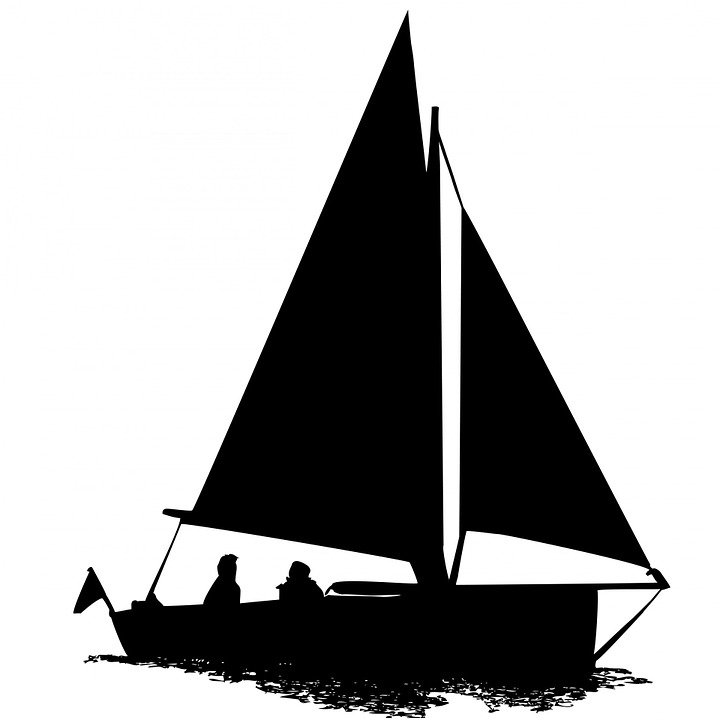 A sailing boat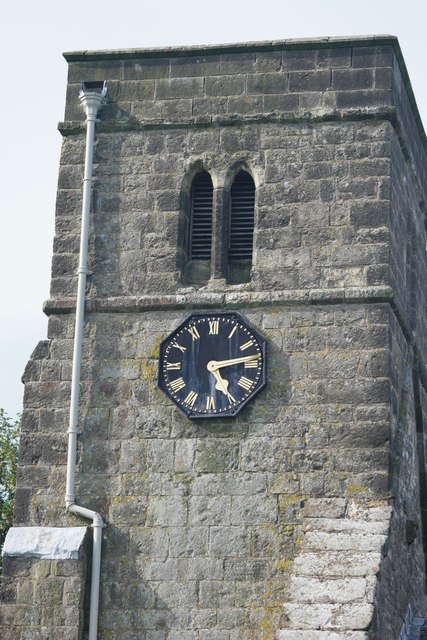 	A chiming church clock